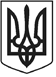 ЧОРТКІВСЬКА  МІСЬКА  РАДА ВИКОНАВЧИЙ  КОМІТЕТ РІШЕННЯ (ПРОЄКТ)___ жовтня 2023 року			м. Чортків					    №___Про надання дозволу на безкоштовну передачу товарно-матеріальних цінностей 	З метою забезпечення військових формувань товарно-матеріальними цінностями необхідних для виконання мобілізаційних заходів, створення сприятливих умов несення військової служби, приведення обліку основних засобів, інших малоцінних необоротних активів та малоцінних швидкозношуваних предметів у відповідність до критеріїв Національних положень (стандартів) бухгалтерського обліку в державному секторі, відповідно до розділу 3 Положення про порядок списання майна, яке належить до комунальної власності  територіальної громади м.Чорткова затвердженого рішенням міської ради від 06.07.2016 №257, керуючись  підпунктом 1 пункту  “а” статті 29,  статтями 30, 52, частиною 6 статті 59 Закону України  «Про місцеве самоврядування в Україні», виконавчий комітет міської радиВИРІШИВ:Надати дозвіл Чортківській міській раді на безкоштовну передачу товарно-матеріальних цінностей командиру військової частини *** - планшети Oukitel RT5 8/256Gb 4 Gb Black в кількості 2 (дві) штуки загальною вартістю 19 504,00 гривень. Відділу бухгалтерського обліку та звітності апарату міської ради оформити передачу товаро-матеріальних цінностей актом приймання-передачі у порядку і терміни встановлені чинним законодавством України.Копію рішення направити у відділ бухгалтерського обліку та звітності апарату міської ради. Контроль за виконанням даного рішення залишаю за собою.Міський голова 					                 Володимир ШМАТЬКО            А.Васильченко              В.Гурин               Н. Гуменюк            М. ФаріонВ.Ярич 